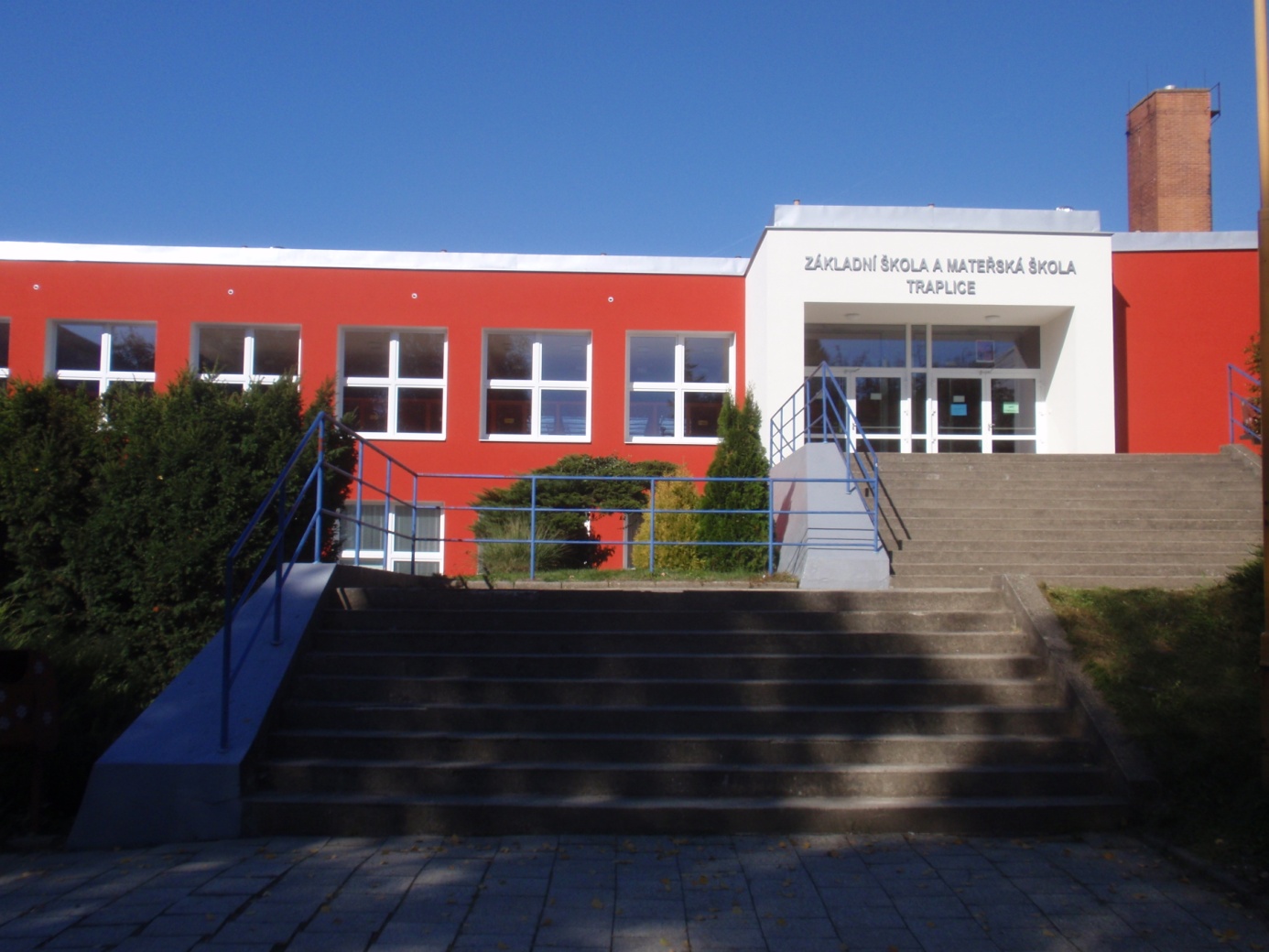 Školní preventivní strategie2019 – 2024Základní škola a Mateřská škola Traplice                                                       Údaje o škole:     Název školy:  	Základní škola a Mateřská škola Traplice, Traplice 375 , příspěvková organizace	Adresa školy:	Základní škola a Mateřská škola Traplice, Traplice 375, PSČ 687 04 	Ředitel školy:	PaedDr. Stanislav Horehleď	Kontakty:	telefon: 572 572 625	web: www.zstraplice.cz	e-mail: zstraplicestraplice.uhedu.cz1. Současný stav problematiky     Škola vytváří tento program jako základní nástroj prevence. Jde o komplexní systémový prvek v realizaci preventivních aktivit, program je nejméně jednou ročně vyhodnocován, sleduje se účinnost, průběh, měří se efektivita jednotlivých aktivit. Pro školu je závazný a podléhá kontrole České školní inspekce.
     Nárůst různých projevů rizikového chování včetně zneužívání návykových látek v populaci mládeže a dětí školního věku se stává celospolečenským problémem. Děti patří k nejohroženější skupině. Proto je důležité zahájit primární prevenci právě v době základní školní docházky, poskytnout žákům co nejvíce informací o drogové problematice (přiměřeně k věku žáků), naslouchat jejich problémům  a otevřeně s nimi hovořit i na neformální úrovni. Základní škola a Mateřská škola Traplice je úplná základní škola pro 1. – 9. ročník.                            Je umístněna v krásném prostředí na konci obce. Školu navštěvuje přibližně 185 žáků, kteří žijí v obci Traplice nebo dojíždějí do školy z obcí Jankovice, Košíky, Sušice a Huštěnovice.  Děti jsou ve věku od 6 do 15 let a potýkáme se u nich z hlediska rizikového chování v malé míře se šikanou, kyberšikanou, kouřením, sebepoškozováním a vulgarismem.Při tvorbě Školní preventivní strategie vychází škola z těchto dokumentů:Metodické doporučení k primární prevenci rizikového chování u dětí, žáků a studentů ve školách a školských zařízeních, č.j. 21291/2010-28ve znění zveřejněném v lednu 2012Článek 2, odst. 7Školní preventivní strategie je dlouhodobým preventivním programem pro školy a školská zařízení. Je součástí školního vzdělávacího programu, který vychází z příslušného rámcového vzdělávacího programu, popř. přílohou dosud platných osnov a učebních plánů. Vychází z omezených časových, personálních a finančních investic se zaměřením na nejvyšší efektivitu, jasně definuje dlouhodobé a krátkodobé cíle, je naplánována tak, aby mohla být řádně uskutečňována. Přizpůsobuje se kulturním, sociálním či politickým okolnostem i struktuře školy či specifické populaci jak v rámci školy, tak v jejím okolí, respektuje rozdíly ve školním prostředí. Oddaluje, brání nebo snižuje výskyt rizikových forem chování, zvyšuje schopnost žáků a studentů činit informovaná a zodpovědná rozhodnutí. Má dlouhotrvající výsledky, pojmenovává problémy z oblasti rizikových forem chování. Pomáhá zejména těm jedincům, kteří pocházejí z nejvíce ohrožených skupin (minoritám, cizincům, pacientům či dětem) při zajištění jejich lidských práv a povinností. Podporuje zdravý životní styl, tj. harmonickou rovnováhu tělesných a duševních funkcí s pocitem spokojenosti, chuti do života, tělesného i duševního blaha (výchova ke zdraví, osobní a duševní hygiena, výživa a pohybové aktivity). Poskytuje podněty ke zpracování Minimálního preventivního programu.
•Metodický pokyn MŠMT k prevenci a řešení šikanování mezi žáky škol a školských zařízení č. j. 24 246/2008-6• Metodický pokyn MŠMT k jednotnému postupu při omlouvání nepřítomnosti žáků ve škole a při prevenci a postihu záškoláctví č. j. 10 194/2002-14• Metodický pokyn MŠMT k výchově proti projevům rasismu, xenofobie a intolerance č. j. 14 423/99-221•Vyhláška MŠMT č. 72/2005 Sb., o poskytování poradenských služeb ve školách a školských poradenských zařízeních•Zákon č. 561/2004 Sb., o předškolním, základním, středním, vyšším odborném a jiném vzdělávání (školský zákon), ve znění pozdějších předpisů•Zákon č. 379/2005Sb., o opatřeních k ochraně před škodami způsobenými tabákovými výrobky, alkoholem a jinými návykovými látkami Aktivity, které jsou do strategie zapracovány- Odpovědnost za systematické vzdělávání pedagogických  pracovníků v metodikách preventivní výchovy, v technikách pedagogické preventivní práce, nácviky praktických psychologických a sociálně psychologických dovedností, techniky rozvíjení osobnosti, metody vytváření pozitivních vztahů mezi žáky a řešení problémových situací,- systémové zavádění etické a právní výchovy, výchovy ke zdravému životnímu stylu, oblastí preventivní výchovy do výuky,- uplatňování různých forem a metod působení na jednotlivce a skupiny dětí a mládeže, zaměřeného na podporu rozvoje jejich osobnosti a sociálního chování,- vytváření podmínek pro smysluplné využití volného času dětí a mládeže,- spolupráce s rodiči a osvětová činnost pro rodiče v oblasti zdravého životního stylu,- průběžné sledování konkrétních podmínek a situace ve škole či školském zařízení z hlediska rizik výskytu patologických jevů  a uplatňování různých forem a metod umožňujících včasné zachycení ohrožených dětí a mladistvých,- diferencované uplatňování preventivních aktivit a programů speciálně zaměřených na jednotlivé rizikové skupiny dětí a mládeže,- poskytování poradenských služeb a zajišťování poradenských služeb specializovaných 
   poradenských a preventivních zařízení pro žáky, rodiče a pedagogy.Vztah učitel – žákBudujeme vzájemnou důvěru mezi učitelem a žákem. Žák ví, že se může na učitele obrátit a bude respektován jeho názor, jeho potřeby. Učitel se zajímá o žáka, podněcuje dialog. Učitel získává důvěru žáka i prostřednictvím budování vztahu s rodinou, sociálním prostředím žáka. Při řešení problémů je učitel otevřen komunikaci s žákem, s rodičem, širší rodinou, ostatními pedagogy, výchovným poradcem atd. Na základě dosažení dohody o společných cílech a postupech dochází k celkové a jednotné podpoře žáka. Skupinová práceŽáci ve vyučování spolupracují, ve dvojicích, ve skupinách, ve skupinách napříč třídami. Učitel věnuje pozornost spolupráci ve skupinách, podporuje naslouchání, zapojení všech členů skupiny, reflektuje s žáky skupinovou práci a podporuje tak rozvoj kompetencí týmové práce, řešení konfliktu (učitel podporuje odpovědnost žáka za řešení konfliktu). Žáci se učí vést diskuzi, vyjadřovat své názory, naslouchat druhým a vhodným způsobem reagovat na kritiku. Jednou z možností je například vedení komunitního kruhu, ve kterém má každý právo diskutovat na základě pravidel diskuse, sdílet své pocity, obavy, radosti, zážitky, podněty k životu třídy, klást otázky. Projektové vyučování a celoškolní projektyV rámci projektů se žáci mohou blíže seznámit s děním kolem sebe a aktuálními tématy. Umožňuje intenzivní spolupráci tříd. Celoškolní projekty navíc podporují spolupráci žáků i napříč ročníky. Žáci se navzájem poznávají a dokážou spolupracovat starší s mladšími. Je to podstatný prvek prevence šikany starších žáků vůči mladším. Individualizované hodnocení, slovní hodnocení, sebehodnocení, zpětná vazba skupinyŽáci dostávají komplexní zpětnou vazbu od učitele. Jsou informováni o svém pokroku i nedostatcích. Je oceňováno úsilí žáka a míra jeho pokroku bez srovnávání s výkonem ostatních. Je podporován jeho individuální talent a zájem. Diferenciace výuky může probíhat prostřednictvím práce ve skupinách podle zaměření žáka. Pomáháme žákovi vybudovat si důvěru v sebe, ve vlastní síly, pozitivní vztah k okolnímu světu.  Komunikace s rodiči, veřejnostíUčitelé nabízejí všem rodičům možnost individuální konzultace. Rodiče mají také možnost navštívit i výuku.Rodiče jsou o programu školy informováni především třídními učiteli na třídních schůzkách. Informovanost je zaměřena zejména na oblast prevence užívání návykových látek a šikany. Rodiče každého žáka obdrží informace, které budou obsahovat nezbytná telefonní čísla a adresy.Pedagogická diagnostika Učitel věnuje pozornost žákům, registruje signály o možném problému žáka a hledá příčiny a vhodné formy nápravy. Pokud je třeba, spolupracuje s rodiči, výchovným poradcem a metodikem prevence, který se zapojí do diagnostického a terapeutického procesu. Případně je využíváno dalších odborných institucí (PPP aj..)  Řešení přestupkůPorušování školního řádu, týkajícího se držení, distribuce a užívání návykových látek v prostorách školy, je klasifikováno jako hrubý přestupek a jsou vyvozeny patřičné sankce. Jsou sledovány i další rizikové chování - šikana, vandalismus, brutalita, rasismus atd. Při jejich zjištění jsou navržena cílená opatření. V případě, kdy selže prevence ve škole, bude přistoupeno k následujícím opatřením:individuální pohovor se žákem jednání s rodiči na úrovni výchovné komise doporučení kontaktu s odborníky v případě nezájmu rodičů uvědomění sociálního odboru, oddělení péče o dítě v případě dealerství oznámení Policii ČR Zveřejnění informacíInformace budou zveřejňovány na nástěnce umístěné v budově školy. Informace obsahují důležitá telefonní čísla a adresy (linky důvěry apod.) a další informace, které se vztahujík tématům zařazeným do Minimálního preventivního programu, zásady první pomoci při výskytu šikany. Na výběru témat umístěných na nástěnku se mohou žáci sami podílet.Program bude také zveřejňován na školních webových stránkách.2. Personální zajištění prevenceMetodik prevence Metodik prevence vytváří minimální preventivní program, podílí se na jeho realizaci. Komunikuje s učiteli v oblasti primární prevence, v případě vniklého problému dává podněty k možné nápravě. Učitelé informují metodika prevence nebo výchovnou poradkyni o případech výskytu agresivního chování ve třídě, signálů o potížích žáka (osobnostní, rodinné, vztahové), náhlém i trvalém neúspěchu v učení, obtížné komunikaci, konfliktu s rodiči, porušování pravidel soužití ve škole žákem, krádežích ve třídách.Metodik spolupracuje s institucemi a organizacemi v oblasti primární prevence. Koordinuje předávání informací o problematice rizikového chování ve škole, dokumentuje průběh preventivní práce školy. Hodnotí realizaci minimálního preventivního programu.Výchovný poradce Výchovný poradce koordinuje společně s metodikem prevence aktivity školy v oblasti prevence. Aktivně nabízí učitelům a žákům možnost poradit se o svých problémech. Zaměřuje se na žáky, kteří jsou ohroženi ve svém vývoji, sebepojetí, komunikaci s druhými.  Výchovný poradce navrhuje opatření v případě porušení ŠŘ, navrhuje svolání výchovné komise, vede individuální konzultace s dětmi, s rodiči, informuje o možnostech odborné péče a další pomoci (adresář sociálních služeb, linku bezpečí, apod.). Jedná se sociálním odborem. Konzultuje problémy s odbornými pracovišti –  PPP.PedagogovéVěnují se v rámci výuky rozvoji kompetencí žáků v oblasti sociálních dovedností, učí podle principů a metod v rámci koncepce školy. Provádějí průběžnou diagnostiku žáků a třídy, na pedagogických radách vzájemně hodnotí uplynulé období, konzultují případné problémy, navrhují opatření. Třídní učitel je v  kontaktu s rodiči žáků své třídy prostřednictvím třídních schůzek, osobních setkání a dalších možností komunikace. Ředitel školySleduje efektivitu prevence rizikového chování. Sleduje problémy v kontextu celé školy a dělá personální a organizační opatření ke zlepšení vzájemného soužití ve škole. Svolává v případě potřeby výchovnou komisi za účasti rodičů, pedagogů, pracovníků orgánů péče o dítě, psychologů apod.3. Potřebnost strategie
Škola nepřejímá zodpovědnost za výchovu ke zdravému životnímu stylu. Škola rodičům jen pomáhá v rozvoji dítěte jeho vzděláváním a socializací ve skupině dětí. Prevence založená ve společnosti předpokládá řadu spolupracujících složek. Vedle rodiny, škol a školských zařízení jsou to orgány sociálně právní ochrany dětí, zdravotnická zařízení, místní samosprávy, poradenské instituce ve školství, duchovní sdružení, policie, kulturní střediska, zájmové organizace, podnikatelské subjekty apod.  Škola usiluje o integraci primárně preventivních aktivit, které sama poskytují, se službami specializovaných zařízení.Za problémy v oblasti primární prevence u dětí a mládeže jsou považovány:nechuť pedagogů vyvíjet aktivity, které nepřinášejí okamžitý viditelný výsledeknedostatečné využití stávající legislativy nedostatečná ochrana dětí před alkoholem a pasivním kouřením v rodině a na veřejnostivysoká společenská tolerance k legálním drogámmobilní telefony, internetliberalizace drogové politikyabsence pocitu zodpovědnosti za vlastní zdravípodceňování primární prevenceprevence pouze ve škole, po skončení vyučování nemožnost postihu, nekontrolovatelnost žákůprevence jen ve školách, absence prevence v rodináchneodbornost pedagogů v dané oblasti (absence právního vědomí)nedostatečné pravomoci školních metodiků prevence
4. Cíle strategie
a) Dlouhodobé:výchova ke zdravému životnímu styluvytváření pozitivní klidné atmosféry ve škole, atmosféry vzájemnosti, důvěry, respektu a bezpečí ve škole při udržení uvědomělé kázněrozvoj sociálních dovedností žáků a pedagogůpozitivní vnímání sebe samarozvoj osobnostních kvalit, které podporují zdravý rozvoj osobnostiefektivní pravidla vzájemného soužití (učení se respektování lidských práv, individuálních potřeb a odlišností, zapojení žáků do spoluvytváření pravidel vzájemného soužití ve škole, vedení žáka)přijetí osobní zodpovědnosti k daným právům a povinnostemumění používat různé informační zdroje, kriticky zhodnotit, porovnat informacespolupráce celé školy, všech žáků, učitelů a provozních zaměstnanců, externí zaměstnance nevyjímajeotevřená komunikace mezi školou a rodičivětší spolupráce v rámci pedagogického týmu a všech zaměstnanců školyformování postojů dětí ke společensky akceptovatelným hodnotámposilování komunikačních dovedností – zvyšování schopnosti řešit problémy, konflikty, adekvátní reakce na stres, neúspěch, kritikufunkční informační systém, funkční systém vzdělávání školního metodika, pravidelné proškolování pedagogického sboru v oblasti primární prevence
b) Střednědobé:zapojování rodin do života školyproškolení školního metodika v rámci pravidelných školení školních metodiků prevencezlepšení klima tříd a školytýmová spolupráce s problémovými žákyinformování učitelů o seminářích zaměřených na prevencipokračování v pravidelných konzultačních hodinách školního metodika prevencepokračování ve zkvalitňování práce a rozšiřování kvalifikace a orientace v problematice primární prevence, jak předcházet a včas rozpoznat různé formy rizikového chování žákůCílem působení v oblasti prevence rizikového chování je dítě odpovědné za vlastní chování a způsob života v míře přiměřené jeho věkus posílenou duševní odolností vůči stresu, negativním zážitkům a vlivůmschopné dělat samostatná (a pokud možno správná) rozhodnutípřiměřenými sociálně psychologickými dovednostmischopné řešit, případně schopné nalézt pomoc pro řešení problémůs vyhraněným negativním vztahem k návykovým látkámpodílející se na tvorbě prostředí a životních podmínek. 
c) Krátkodobé:zmapování potřeb v oblasti primární prevence naplňování  Minimálního preventivního programu školy pro daný školní rokPrevence rizikového chování zahrnuje především aktivity v oblastech prevence:a)      násilí a šikanování,b)      záškoláctví,c)      kriminality, delikvence, vandalismu aj. forem násilného chování,d)      ohrožení mravnosti a ohrožování mravní výchovy mládeže,e)      xenofobie, rasismu, intolerance a antisemitismu,f)      užívání návykových látek (vč. opomíjeného alkoholu a kouření), anabolik,         medikamentů a dalších látek,g)      netolismu (virtuálních drog) a patologického hráčství (gambling),h)      diváckého násilí.i)       komerčního sexuálního zneužívání dětí,j)       syndromu týraných a zneužívaných dětík)      sekt a sociálně patologických náboženských hnutí.5. Vymezení cílové skupiny
Strategie je zaměřena na všechny žáky 1. -9. ročníku základní školy, se zvláštním přihlédnutím k dětem ze sociálně slabšího a málo podnětného rodinného prostředí, dětem s nedostatečným prospěchem a s některými typy specifických vývojových poruch chování.U pedagogů je další vzdělávání zaměřeno na celý tým. Intenzivní vzdělávací aktivity jsou směřovány k pracovníkům, kteří zajišťují činnost školního poradenského pracoviště – metodik prevence, výchovný poradce, speciální pedagog.Do systému informování jsou zapojeni všichni rodiče. Zvláštní pozornost bude věnována rodičům dětí, u kterých se vyskytly některé negativní jevy např. šikana, kouření, záškoláctví. 
6. Způsob realizace
Základními kompetencemi prevence v rámci podpory zdraví a zdravého životního stylu jsou:·         zvyšování sociální kompetence – rozvíjení sociálních dovedností, které napomáhají efektivní orientaci v sociálních vztazích, odpovědnosti za chování a uvědomění si důsledků jednání·         posilování komunikačních dovedností – zvyšování schopnosti řešit problémy, konflikty, adekvátní reakce na stres, neúspěch, kritiku·         vytváření pozitivního sociálního klimatu – pocitu důvěry, bez nadměrného tlaku na výkon, zařazení do skupiny, práce ve skupině vrstevníků, vytvoření atmosféry pohody a klidu, bez strachu a nejistoty·         formování postojů ke společensky akceptovaným hodnotám – pěstování právního vědomí, mravních a morálních hodnot, humanistické postoje apod.Klíčové vyučovací oblasti jsou:·         oblast přírodovědná 
(např. biologie člověka, fyziologie, biologické účinky drog atd.) ·         oblast zdravého životního stylu 
(např. výchova ke zdraví, osobní a duševní hygieně, podmínky správné výživy, volný čas apod.) ·         oblast společenskovědní 
(proces socializace jedince, užší a širší společenské prostředí, jedinec ve vzájemné interakci se sociálním prostředím apod.) ·         oblast rodinné a občanské výchovy 
(postavení rodiny ve společnosti, vedení domácnosti, správná výživa, zdravý vývoj a příprava na život, formy komunikace, zvyšování sociální kompetence dětí a mládeže, atd.) ·         oblast sociálně právní 
(právní aspekty drog, práva dítěte, význam a cíle reklamy apod.) ·         oblast sociální patologie 
(postoj společnosti ke zneužívání drog, delikventní chování, kriminalita, xenofobie, šikanování, rasismus apod.)Preventivní témata jsou nejčastěji frekventována v následujících předmětech:Přírodověda VlastivědaČeský jazykPrvoukaBiologieChemieObčanská výchovaVýchova ke zdravíVýtvarná výchovaTělesná výchova7. Znalostní kompetence žáků1.      –  3. ročník-         žáci pojmenují zdravotní rizika spojená s kouřením, pitím alkoholu, užíváním drog,       zneužíváním léků-         znají jednoduché způsoby odmítání návykových látek-         znají hodnotu zdraví a nevýhody špatného zdravotního stavu-         mají vědomosti jak udržovat zdraví a o zdravém životním stylu-         mají právní povědomí v oblasti rizikového chování3. –  5. ročník  -         žáci mají povědomí o zdraví jako základní lidské hodnotě-         znají činnosti, které jsou vhodné z hlediska zdraví zařadit do denního režimu, osvojují si zdravý životní styl-         podrobně znají zdravotní a sociální rizika návykových látek a argumenty ve prospěch zdraví-         znají zákony omezující kouření, požívaní alkoholu a zákony týkající se užívání a šíření drog-         umí komunikovat se službami poskytujícími poradenskou pomoc-         umí pojmenovat základní mezilidské vztahy-         umí rozpoznat projevy lidské nesnášenlivosti-         ví na koho se obrátit v případě, že někdo ohrožuje nebo poškozuje jeho práva-         mají povědomost o tom, že každé jednání, které ohrožuje práva druhých (šikana, násilí, zastrašování aj.), je protiprávní-         znají základní způsoby odmítání návykových látek ve styku s vrstevníky6. – 9. ročníkžáci znají význam harmonických mezilidských vztahů pro zdravý životní styl a zdravírespektují odlišné názory či zájmy lidí a odlišné způsoby jejich chování a myšlení, jsou tolerantní k menšinámznají a uplatňují vhodné způsoby řešení neshod se spolužáky, spory řeší nenásilným způsobemznají vhodné způsoby chování a komunikace v různých životních situacíchumí spolupracovat ve skupině a přebírat zodpovědnost za společné úkolyznají významné dokumenty upravující lidská práva a sociálně právní ochranu dětíznají činnost důležitých orgánů právní ochrany občanů uvědomují si podstatu protiprávního jednání a právní odpovědnost za případné protiprávní činy chápou zdraví ve smyslu holistickém, ve složce fyzické, duchovní, sociálnízhodnotí vhodné a nevhodné zdravotní návyky-    vysvětlí své konkrétní postoje a chování z pohledu zdravíví, co je podstatou zdravého životního stylu a snaží se o jeho realizaciznají pozitivní vliv aktivního pohybu, relaxace, duševní hygienyví, že zneužívání dítěte je trestnédiskutují o rizicích zneužívání drog, orientují se v trestně právní problematice návykových látekví, kde hledat odbornou pomoc, v případě potřeby ji dovedou využítbezpečně zvládají účelné modely chování v krizových situacích (šikanování, týrání, sexuální zneužívání apod. a správně se rozhodují v situacích vlastního nebo cizího ohroženíkomunikují v případě potřeby se specializovanými službami (linky důvěry, krizová centra)odmítají projevy brutality a násilí zprostředkované médii a umí o nich diskutovat8. Metody a formy, jakými budou dílčí aktivity řešeny1. – 5. ročník         společné stanovení a zažití pravidel soužití mezi žáky a učiteli         zvyšování zdravého sebevědomí žáků         zkoumání a uvědomování si vlastní osobnosti         vnímání individuálních odlišností dětí mezi sebou a přijímání těchto jevů         nácvik vzájemné úcty, sebeúcty a důvěry         rozvoj schopnosti diskutovat, komunikovat, řešit problémy a konflikty (například formou komunitního kruhu)         rozvoj schopnosti klást otázky, umění vyjádřit svůj názor, umění říci „ne“         navozování příznivého psychosociálního klimatu ve třídě         osvojování a upevňování základních návyků v rámci ZŽS – hygiena, životospráva, sdělení základních informací z oblasti prevence experimentování s alkoholem a cigaretami         základy etické a právní výchovy         zaměření pozornosti na včasné odhalování specifických poruch učení nebo i jiných postižení         všestranný rozvoj osobnosti žáka         soustředěnost na včasné diagnostikování sociálně - patologických problémů ve třídních kolektivech         důraz na spolupráci s rodiči         široká nabídka volnočasových aktivit         ekologická výchova         návštěvy filmových a divadelních představení, koncertů, besed apod. Účast v soutěžích výtvarných, sportovních, zdravotnických, dopravních atd. jako v předchozích letech– 9. ročník Přechod na druhý stupeň základní školy přináší řadu změn a z nich vyplývajících zátěžových situací – změna třídního učitele, střídání vyučujících v jednotlivých předmětech, odchod některých spolužáků (víceletá gymnázia, sportovní třídy apod.) a možný příchod nových spolužáků, zvýšené nároky na objem a strukturu učiva.vzájemné poznávání účastníkůvytváření vztahu důvěry mezi žáky a učiteli a mezi žáky navzájemstanovení pravidel soužití třídní komunityformování skupiny, která je pro žáky bezpečným místem, která jim pomůže vyhnout se rizikovému společensky nežádoucímu chování – šikanování, užívání alkoholu a drog, vzniku různých typů závislostí apod.začlenění nových žáků do komunity třídytrénink obrany před manipulací, s uměním říci „ne“trénink odpovědnosti za vlastní rozhodnutízvládání náročných fyzických duševních situacíumění vyrovnat se s neúspěchemupevňování vztahů v komunitě vrstevníkůrozvoj schopností přijímat svobodná a odpovědná rozhodnutínácvik efektivní komunikace na základě vlastních prožitkůnácvik řešení zátěžových situacízvýšení schopnosti odolávat nebezpečím, krizím, stresu, zátěžovým situacím (včetně odmítání alkoholu, drog, nikotinu, nevhodných způsobů chování)přehled životních rizikspolečenské vztahy (včetně mediální hygieny, vlivu reklamy apod.,)modelové, projektové situace poskytující návody k řešení problémů9. Vyhodnocení preventivní strategie     Školní metodik prevence povede průběžné záznamy, s jejichž výsledky bude pravidelně seznamovat vedení školy, ostatní pedagogické pracovníky a rodiče žáků. Vyhodnocení se týká věcné podstaty realizace jednotlivých akcí a aktivit, dává přehledo počtech účastníků, finančních nákladech, schopnosti realizovat jednotlivé programy apod.Vyhodnocení výsledků uskutečňovaného procesu změn- zhodnocení psychosociálního klimatu ve škole, kázně a případně i prospěchu žáků- zhodnocení posunu v postojích a hodnotových systémech dětí- zhodnocení výskytu rizikového chování ve školeProces změn bude vyhodnocován průběžně a trvale pomocí prostředků poskytujících zpětnou vazbu. Dotazníky pomohou objevit slepé uličky, selhání nebo nereálné nároky programu, což lze poté napravit vypracováním upravené verze pro další období.Vypracovala: Mgr. Jana Grebeníčkováškolní  metodik  prevenceVytvořeno/změněno: 10 . 11. 2013/15.10.2019